324 Crossfield Drive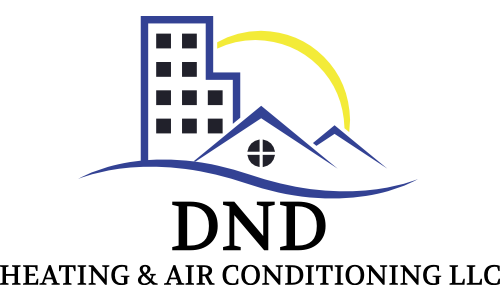 Knoxville, TN 73920(865)299-1452DNDHVACR.COMLicense:71904MAINTENANCE AGREEMENTRegular preventative maintenance on your HVAC unit!Extends the life of your equipment!Helps reduce ever rising utility costs!Help avoid costly break downs!Ensures your equipment is operating safely and efficiently!Additionally you will receive these added benefits!          Priority StatusNo overtime charge50% off each additional system in home 5% discount on unit replacement10% discount on repairs10% discount on diagnostic callsDND Heating and Air Conditioning LLC will provide maintenance on all HVAC units at the above service address. We will notify you in a timely manner, via the method of your choice, prior to the service due date.Guarantees and Additional Term:DND Heating and Air Conditioning LLC will guarantee our parts and labor for 30 days. Any manufacturer warranty for parts greater than 30 days will be honored.Any additional service work beyond the maintenance agreement is billed at the normal rate less 10%, with parts billed at the normal rate.The maintenance agreement will automatically renew on an annual basis, unless canceled by either party. No written notice is required.DND Heating and Air Conditioning LLC is not responsible for loss or damage due to service by another company or individual, theft, power loss, water, acts of God, or any other situation not in DND Heating and Air Conditioning LLC control.I agree and acknowledge to the above maintenance agreement, that will be billed at $75.00 per system/per visit for the first system, and at $37.50 per additional system/per visit. I further understand and acknowledge that this agreement will renew on an annual basis, unless canceled by myself, or by DND Heating and Air Conditioning LLC.DND Representative						Customer Signature & DateName:Service Address:                                                                Billing Address:City, State, Zip:                                                                   City, State, Zip:Phone:Email:Preferred Method of Contact (check one)               Email                   Text                      PhoneComments:Spring Maintenance IncludesFall Maintenance IncludesReplace and/or clean all air filtersReplace and/or clean all air filtersInspect and clean coilsInspect CoilsClean and inspect drain linesClean and inspect drain linesLeak inspection and detectionInspect Heat Pump to ensure electric heaters are operating properly and efficientlyInspect, and lubricate all motors and compressorsEvaluate refrigerant operating pressureEvaluate refrigerant operating pressureInspect gas burnersInspect all electrical componentsGas line leak inspection and detectionEnsure proper and efficient equipment operationInspect heat exchangerEnsure proper and efficient equipment operationEffective Date:Model:              S/N:Visit:   Fall       Spring# of units: